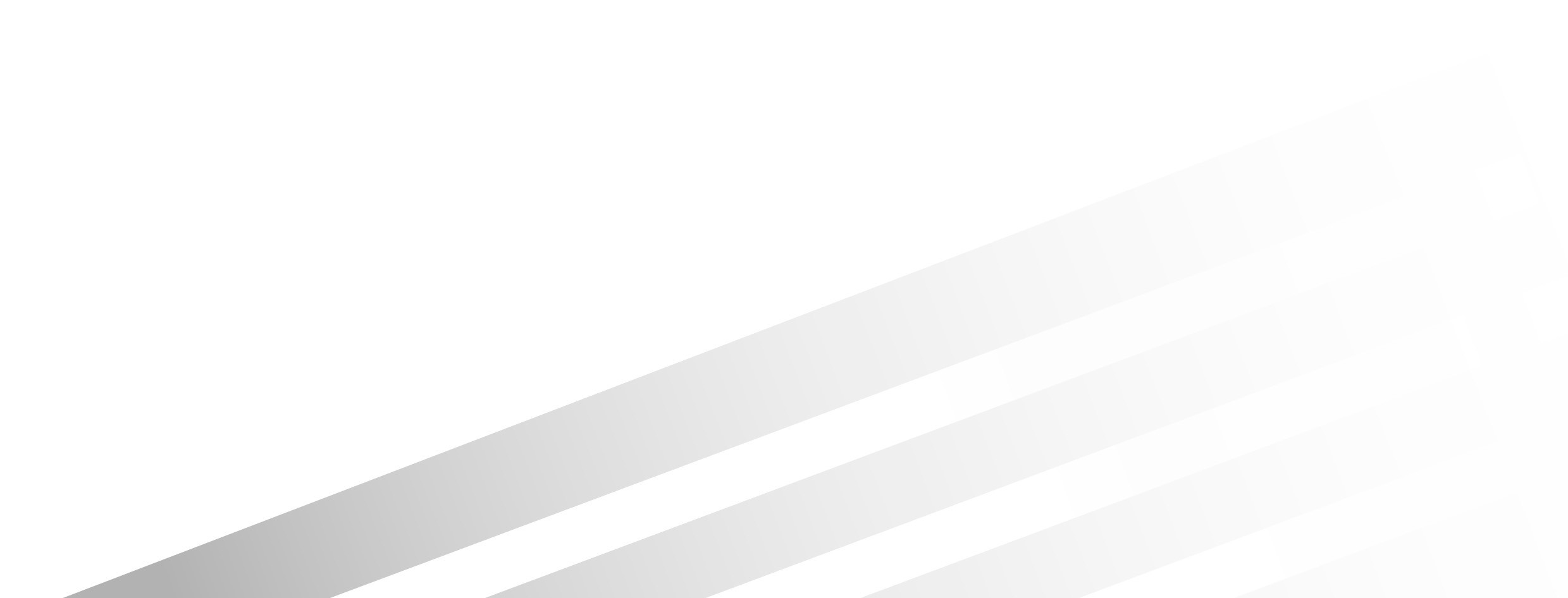 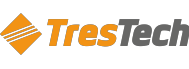 Ministerstvo spravedlnosti ČR Vyšehradská 16128 10 Praha 2V Praze dne 20.4.2021Potvrzení objednávky č. MSP-17/2021-OI-OBJ/3Vážení,tímto potvrzujeme Vaši objednávku č. MSP-17/2021-OI-OBJ/3 ze dne 15.4.2021 na následující zboží:Zboží Vám bude doručeno do 45 dní od potvrzení objednávky. Přesný termín dodání Vám bude upřesněn telefonicky.Děkuji za spolupráci. S pozdravem**********TresTech s.r.o.Hornokrčská 707/7140 00 Praha 4IČ 04262719DIČ CZ04262719Obchodní rejstřík Městského soudu v Praze oddíl C, vložka 244853POČETKÓD PRODUKTUPOPIS PRODUKTU16SFP-PLUS-SR-HPA (JD092B OEM)SFP+ modul 10GBASE-SR/SW, multirate, MM, LCduplex4SPS-7120WHPA (JD119B OEM)SFP transceiver 1,25Gbps, 1000BASE-LX, SM, LCduplex24SFP-PLUS-LR10-HPA (JD094B OEM)SFP+ modul 10GBASE-LR/LW, multirate, SM, LCduplex4QSFP-LR4-PSM-HPAQSFP+ transceiver 41,2Gbps,40GBASE-LR4 PSM, SM,10km, MPO/APC konektor4OPA-SM-MPO-8f/8xSC-02-ZXOptický patchkabel SM 9/125, MPO/APC (samička) - 8xSC, 2m4JH155AHPE 5510 2-port QSFP+ Module